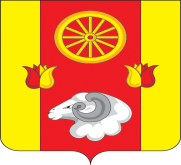 РОССИЙСКАЯ ФЕДЕРАЦИЯ              Администрация  Киевского сельского поселения                                                        Ремонтненского района	          Ростовской области             346492, с. Киевка           ул. Ленинская №97               Тел. 33-1-66        № 93.24/269 от 04.05.2022 г.Отчет о проделанной работе Киевского сельского поселения по гармонизации межэтнических отношений за апрель 2022 года.1. Проведение заседаний консультативных советов и малых советов 2. Информация о ходе выполнения муниципальных программ борьбы с   экстремизмом и планов по гармонизации межэтнических отношений 3. Проведённые сходы граждан4. В случаях возникновения конфликтных ситуаций: (обобщенная информация.)5. Информация о деятельности добровольных народных дружин6. Факты уничтожения посевов при несанкционированном выпасе скотаГлава АдминистрацииКиевского сельского поселения                                                      Г.Г. ГоловченкоКонсультативные советыДатаКоличество участниковПовестка дняПринятые решенияПринятые решенияЗаседания  оперативного совещания №105.04.202213 челКонфликтная ситуация, произошедшая 31.03.2022г. в х.Раздольный 1. Признать, что Сытникова Т.И. в данной ситуации повела себя не надлежащим образом, ведётся расследование.2. Рекомендовать родителям провести беседу с детьми по поводу толерантности по отношении друг к другу.3. Предупредить несовершеннолетнюю Магамедову Марьям о возможности постановки на учёт как семью «группы риска», если не научится решать проблемы словесно, а не руками.4.Рекомендовать МБОУ Киевской СШ, МКУК Киевскому СДК и Администрации Киевского сельского поселения, продолжать вести разъяснительную работу среди детей и молодёжи, направленную на стабилизацию межнациональных отношений на территории поселения.1. Признать, что Сытникова Т.И. в данной ситуации повела себя не надлежащим образом, ведётся расследование.2. Рекомендовать родителям провести беседу с детьми по поводу толерантности по отношении друг к другу.3. Предупредить несовершеннолетнюю Магамедову Марьям о возможности постановки на учёт как семью «группы риска», если не научится решать проблемы словесно, а не руками.4.Рекомендовать МБОУ Киевской СШ, МКУК Киевскому СДК и Администрации Киевского сельского поселения, продолжать вести разъяснительную работу среди детей и молодёжи, направленную на стабилизацию межнациональных отношений на территории поселения.Наименование мероприятияДата проведения№ пунктов программ (планов)Объём выполнения-Учащиеся Киевской СШ, участвовали во Всероссийской  акции «Георгиевская ленточка» https://vk.com/wall-196032319_707 -Волонтёры Киевского сельского поселения приняли участие во Всероссийской  акции «Георгиевская ленточка»https://vk.com/wall-196032319_708 - Участие в районных соревнованиях по шахматам, в рамках «Спартакиады Дона 2022» https://vk.com/wall-196032319_704 - Участие в районных соревнованиях по настольному тенису в рамках «Спартакиады Дона 2022» https://vk.com/wall-196032319_702 29.04.202228.04.202216.04.202209.04.2022Плана мероприятий   муниципального  образования «Киевское сельское поселение» на 2022-2025 годах Стратегии государственной  национальной политики Российской Федерации  на период до 2025 года.17 чел33 чел 2 чел          203 просмотра              3 чел       364 просмотраДата и место проведенияКоличество участниковКто проводилПоднимаемые вопросыПринятые решенияДата и местоПричины конфликтаУстановочные данные участниковПринятые меры по локализации конфликтаПринятые процессуальные решенияНаименование мероприятияЧисленность дружинниковФИО руководителя дружиныЭтнический состав дружиныОхрана общественного порядка7 человекГоловченко Игорь ГеннадьевичРусские – 5 чел.,Аварцы – 1 чел.,Даргинцы – 1 чел. Дата и местоПричинитель вреда (ФИО, национальность)Пострадавший (ФИО, национальность)Меры, принятые органами власти